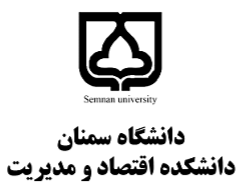 یک سیستم را از منظر اجزا (یا عناصر)، مبنا (یا ارتباط) و اهداف تجزیه و تحلیل کنید (2 نمره).ضمن تبیین مشخصات سرمایه‌داری لیبرال و سرمایه‌داری مقرراتی (ارشادی) توضیح دهید که چه عامل/عواملی آن دو را از یکدیگر متمایز می‌کند (4نمره)؟اندیشه مارکس چگونه از هگل و فوئر باخ متاثر است؟ آیا می‌توان ماتریالیسم تاریخی را حاصل برخورد اندیشه هگلی و فوئرباخی دانست (3 نمره)؟ پروستریکا چیست؟ حداقل 4 عامل موثر بر شکل‌گیری پروستریکا را بیان نمایید (4 نمره).تفاوت یوگوسلاوی با سایر کشورهای سوسیالیستی در پیاده سازی این نظام چه بوده است (1نمره)؟نظریه ارزش اضافی را تبیین نموده و با تکیه بر این نظریه علل فروپاشی سرمایه‌داری و شکل‌گیری نظام سوسیالیسم از منظر مارکس را بیان نمایید (3 نمره).مبانی فلسفی اقتصاد سرمایه‌داری را در حوزه انسان شناسی و هستی شناسی مختصرا توضیح دهید (3 نمره)موفق باشید*دانشجوی گرامی لطفا برگه سوال را در پایان امتحان همراه با پاسخ نامه به مسئول جلسه تحویل دهید*